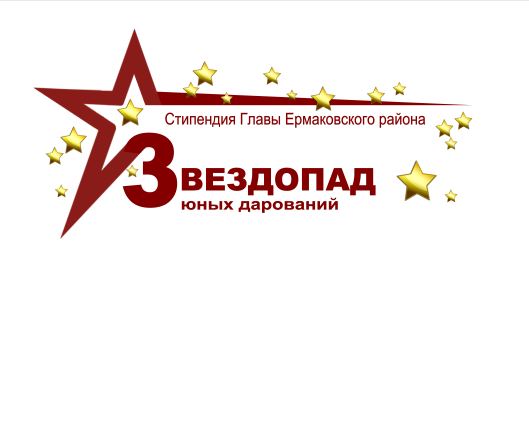 Рейтинговый лист кандидатов на присуждение стипендии                                    Главы Ермаковского района                                                        Номинация: Разовая стипендия- 2022 г№ппФ.И.О.ШколаКлассВыводы№ппФ.И.О.ШколаКлассВыводы1Андреева Полина АндреевнаЕрмаковская СШ№210Документы соответствуют заявленной номинации 2Абрамова Татьяна СергеевнаЕрмаковская СШ№210Документы соответствуют заявленной номинации 3Гладкова Юлия МаксимовнаЕрмаковская СШ№210Документы соответствуют заявленной номинации 4Палицына Кристина ВикторовнаСеменниковская СШ10Документы соответствуют заявленной номинации 5Щербакова Виолетта ВалерьевнаНовоозёрновская ООШ8Документы соответствуют заявленной номинации 